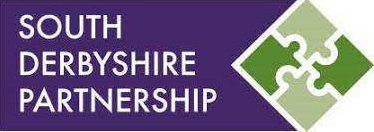 Test and Trace
Support payment of £500 may be available for people on a low
income/claiming eligible benefits if required to self-isolatewww.southderbyshire.gov.uk/test-and-trace-support
or call 01283 595795.
Please note: current scheme ends on 30 June 2021Jobcentre Plus
For benefit claims and help with Universal Creditwww.gov.uk
Call: 0800 055 6688  
Textphone: 0800 023 4888
Universal Credit helpline: 0800 328 5644  Textphone: 0800 328 1344Citizens’ Advice Mid Mercia
For support including: debt,
benefits, and legal advicewww.citizensadvicemidmercia.org.uk
Call: 0300 330 9002Derbyshire Welfare Rights
Service
Advice on benefits, including pension credit, and how to claimwww.derbyshire.gov.uk/welfarebenefits
Call 01629 531535
email: welfarebenefits@derbyshire.gov.ukSouth Derbyshire Food Bank
Food parcels for individuals and families in financial difficulty for up to three dayswww.sdcvs.org.uk
Call: 07458 305 314
email: projectsupport@sdcvs.org.ukHomelessness advice for
people at risk of homelessnesswww.southderbyshire.gov.uk/homelessness
Call: 01283 228773Community Response Unit
Support for people who live alone and have to self-isolate or who are shieldingwww.derbyshire.gov.uk/gethelp
Call: 01629 535091Derbyshire Domestic Abuse
Support for people at risk of abuseCall: 08000 198 668 
In an emergency, call 999
Text: 07534 617252  
email derbyshiredahelpline@
theelmfoundation.org.ukWarmer Derby and Derbyshire
Offering advice on energy billsCall: 0800 677 1332Green Homes grants
Grants available to improve the energy efficiency of your homewww.simpleenergyadvice.org.uk
For advice, email:
environmental.health@southderbyshire.gov.ukPension credit
Check your eligibility and applywww.gov.uk/pension-creditDerbyshire Mental Health
Helpline and Support ServiceCall 0800 028 0077
open 24/7, your call is freeDerbyshire Recovery and Peer Support ServiceCall: 01773 734989
email: derbyshirerecoverypeer
supportservice@rethink.orgSamaritansCall: 116 123, your call is free, open 24/7email: jo@samaritans.orgSouth Derbyshire Volunteer Force
Find out how you can gain
valuable skills and support othersemail: volunteer@sdcvs.org.uk
Call: 07458 304315Live Life Better Derbyshire
Free service to help you give up smoking, lose weight and be activewww.livelifebetterderbyshire.org.uk
Call: 0800 085 2299 or 01629 538200Active Derbyshire
Download a free Active at Home guide to help move more at homewww.activederbyshire.org.uk/active-during-coronavirus